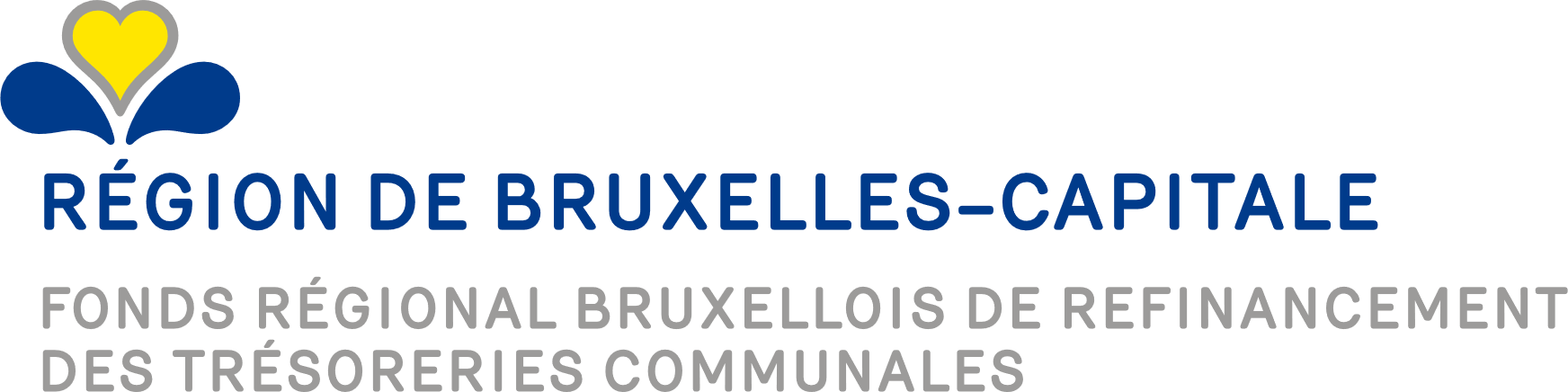 Arrêté du Gouvernement de la RBC du XXXXETAT D’AVANCEMENT DES TRAVAUXRAPPORT AU 30 JUIN XXXINTRODUCTION- PROJET : - COMMUNE : - GESTIONNAIRE PROJET (Nom, prénom, téléphone et e-mail) : INFORMATIONS RELATIVES AU PROJET- Date d’attribution : - Date de début des travaux : - Date de la réception provisoire (estimation) : - Date du décompte final (estimation) : - Date de fin des travaux (estimation) : - En cas de litige, merci d’exposer le problème rencontré ainsi que les démarches effectuées jusqu’à présent pour y remédier : - Pour les acquisitions, date de l’acte : - Mode de financement du projet (montants pour chaque type de financement) : CONSTATS SUR L’ÉTAT D’AVANCEMENT DES TRAVAUX- Descriptif détaillé de l’avancement des travaux au 30 juin XXX : - Montants liquidés au 30 juin XXX : 